Основні якості успішного коуча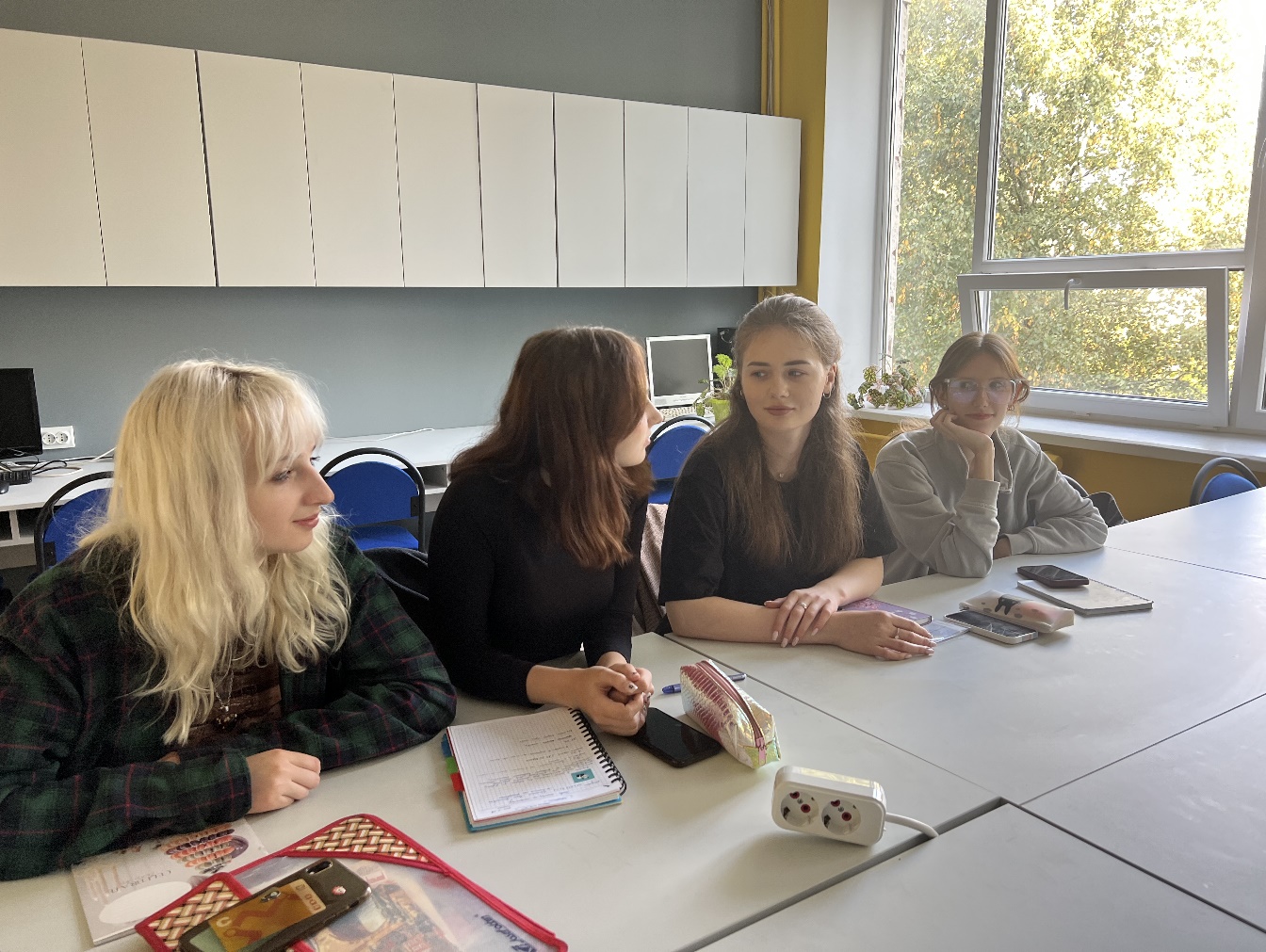 Емпатія: Здатніть сприймати й розуміти почуття та потреби свого клієнта.Слухання: Коуч повинен бути уважним слухачем, щоб зрозуміти клієнта глибше і задати відповідні запитання.Ефективне запитання: Здатність ставити ретельні та потужні запитання, які спонукають клієнта рефлексувати та знаходити власні відповіді.Відкритість та прийняття: Коуч повинен бути відкритим до різних точок зору і приймати клієнта без суджень.Впевненість: Важливо мати впевненість в своїх навичках та можливостях як коуч.Цілеспрямованість: Коуч повинен допомогти клієнту визначити цілі і розробити план їх досягнення.Дотримання конфіденційності: Важливо забезпечити конфіденційність інформації, яку надає клієнт.Аналітичність: Коуч може допомогти клієнту аналізувати ситуації та вирішувати проблеми.Вміння надихати.Постійне навчання: Коуч повинен підтримувати свої навички та знання в актуальному стані і навчатися протягом усієї своєї кар'єри.А також: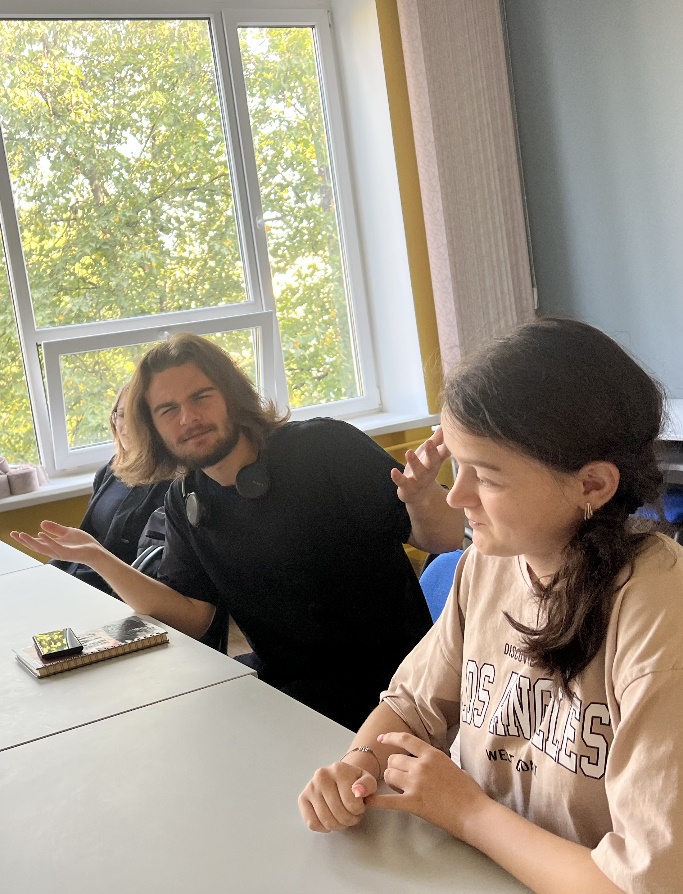 Довіра: Здатність створювати довіру між коучем та клієнтом.Аналітичність: Здатність аналізувати складні ситуації та допомагати клієнтові розібратися в них.Співпраця: Готовність працювати разом з клієнтом над досягненням його цілей.Вдумливість: Здатність ретельно розглядати інформацію та допомагати клієнту робити обдумані рішення.Самосвідомість: Здатність розуміти власні сильні та слабкі сторони як коуча.Зацікавленість: Бажання розвивати власні знання та навички в сфері коучингу.Толерантність: Вміння приймати різницю індивідуальних переконань та значень клієнта.Тактичність: Здатність спілкуватися з клієнтом без образ та конфліктів.Адаптивність: Здатність адаптувати свій підхід до потреб і стилю клієнта.Мотивація: Здатність надихати і мотивувати клієнта до дій.Послідовність: Здатність дотримуватися планів та обіцянок, зроблених клієнту.Здатність до вислуховування фідбеку: Здатність приймати конструктивну критику та вдосконалювати свою роботу.Ефективність: Здатність допомагати клієнту досягати результатів та цілей.Системне мислення: Здатність розглядати ситуації в контексті більших систем та взаємозв'язків.Вміння створювати плани: Здатність спільно з клієнтом розробляти конкретні дії та стратегії для досягнення мети.Здатність співпрацювати з колегами – іншими коучами, психологами, рекомендувати їх своєму клієнту, якщо так для нього буде краще.